Certificate of Origin / Certificat d’origineCertificate of Origin / Certificat d’origineCertificate of Origin / Certificat d’origineCertificate of Origin / Certificat d’origineExporter- ExportateurConsignee – DestinataireConsignee – DestinataireConsignee – DestinataireNumbers – NumérosParticulars of Transport (where required)Renseignements relatifs au transport (le cas échéant)Particulars of Transport (where required)Renseignements relatifs au transport (le cas échéant)Particulars of Transport (where required)Renseignements relatifs au transport (le cas échéant)MARKS & NUMBERS; NUMBER & KIND OF PACKAGES; DESCRIPTION OF THE GOODS / MARQUES ET NUMÉROS; NOMBRE ET NATURE  COLIS; DÉSIGNATION  MARCHANDISESMARKS & NUMBERS; NUMBER & KIND OF PACKAGES; DESCRIPTION OF THE GOODS / MARQUES ET NUMÉROS; NOMBRE ET NATURE  COLIS; DÉSIGNATION  MARCHANDISESQUANTITYQUANTITÉGROSS WEIGHTPOIDS BRUTName of Authorized Trade Association /                                              Nom de l`Association  commerciale agréée      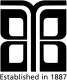 Sworn to me this _____day of _______.Juré devant moi ce ______jour de _______.Signature__________________________________Sworn to me this _____day of _______.Juré devant moi ce ______jour de _______.Signature__________________________________Sworn to me this _____day of _______.Juré devant moi ce ______jour de _______.Signature__________________________________The undersigned has examined the Manufacturer`s invoice or Shipper’s Affidavit concerning the origin of the merchandise, and according to the best of his/her knowledge and belief finds that the products named originated in the country specified.Le sousigné a vérifié l’origine des marchandises d’après la facture du fabricant ou la déclaration sous serment de l’expéditeur et, à sa connaissance et à son avis, pense que les produits énumérés ci-dessus sont originaires du pays spécifié.Authorized Signature / Fondé de signatureIt is hereby certified that the above mentioned goods originate in:Le soussigné certifie que les marchandises mentionnées ci-dessus sont originaires de:Country / PaysPlace and Date / Lieu et DateAuthorized Signature / Fondé de signature Position Title and CompanyIt is hereby certified that the above mentioned goods originate in:Le soussigné certifie que les marchandises mentionnées ci-dessus sont originaires de:Country / PaysPlace and Date / Lieu et DateAuthorized Signature / Fondé de signature Position Title and CompanyIt is hereby certified that the above mentioned goods originate in:Le soussigné certifie que les marchandises mentionnées ci-dessus sont originaires de:Country / PaysPlace and Date / Lieu et DateAuthorized Signature / Fondé de signature Position Title and Company